2.2.8. Minkowski-DiagrammeZur Darstellung von Bewegungen entwickelte der deutsche Mathematiker Hermann Minkowski (1864 – 1909) ein geometrisches Modell.Minkowski-Diagramme sind Raum-Zeit-Diagramme mit folgenden Festlegungen:Die x-Achse ist die Raumkoordinate und die y-Achse die Zeitachse.Eine Einheit auf der x-Achse ist eine Lichtsekunde (1 Ls = 3 · 108 m).Eine Einheit auf der y-Achse ist eine Sekunde.Die Einheiten auf den beiden Achsen sind gleich lang. Die Winkelhalbierende der Achsen beschreibt also die Ausbreitung des Lichts (Lichtgerade).Gegeben:	Koordinatensystem (x; t) im Bezugssystem S		v … Geschwindigkeit des Systems S’Gesucht:	Koordinatensystem (x’; t’) im Bezugssystem S’Zeichne das Koordinatensystem (x; t) und die LichtgeradeDrehe die Achsen x und t um den Winkel  in Richtung der Lichtgeraden.
Es gilt Teile die erhaltenen Achsen x’ und t’ ein. Für die Einheit e’ gilt
Beispiel: v = 0,37 c		 = 20,3°		e’ = 1,15 e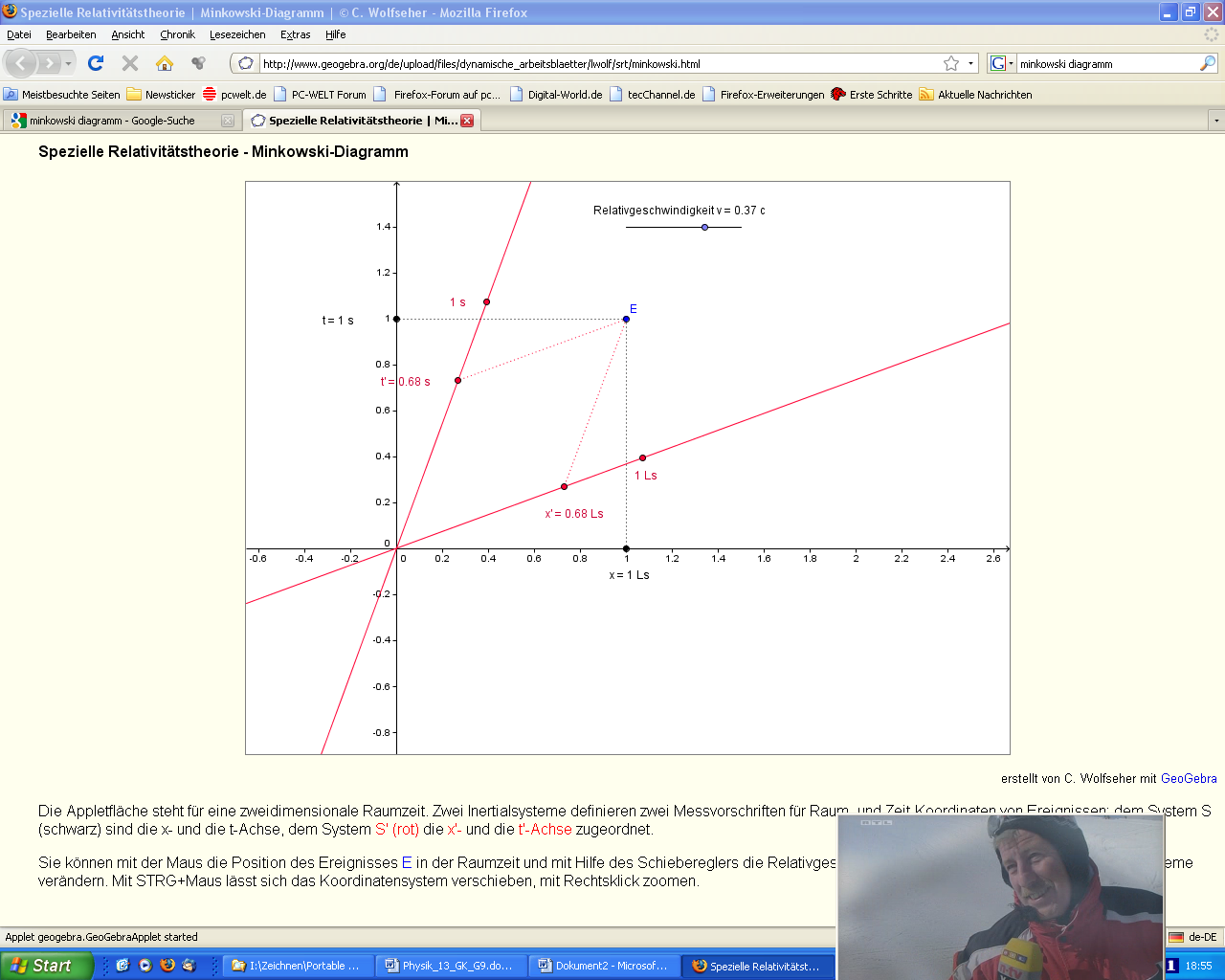 